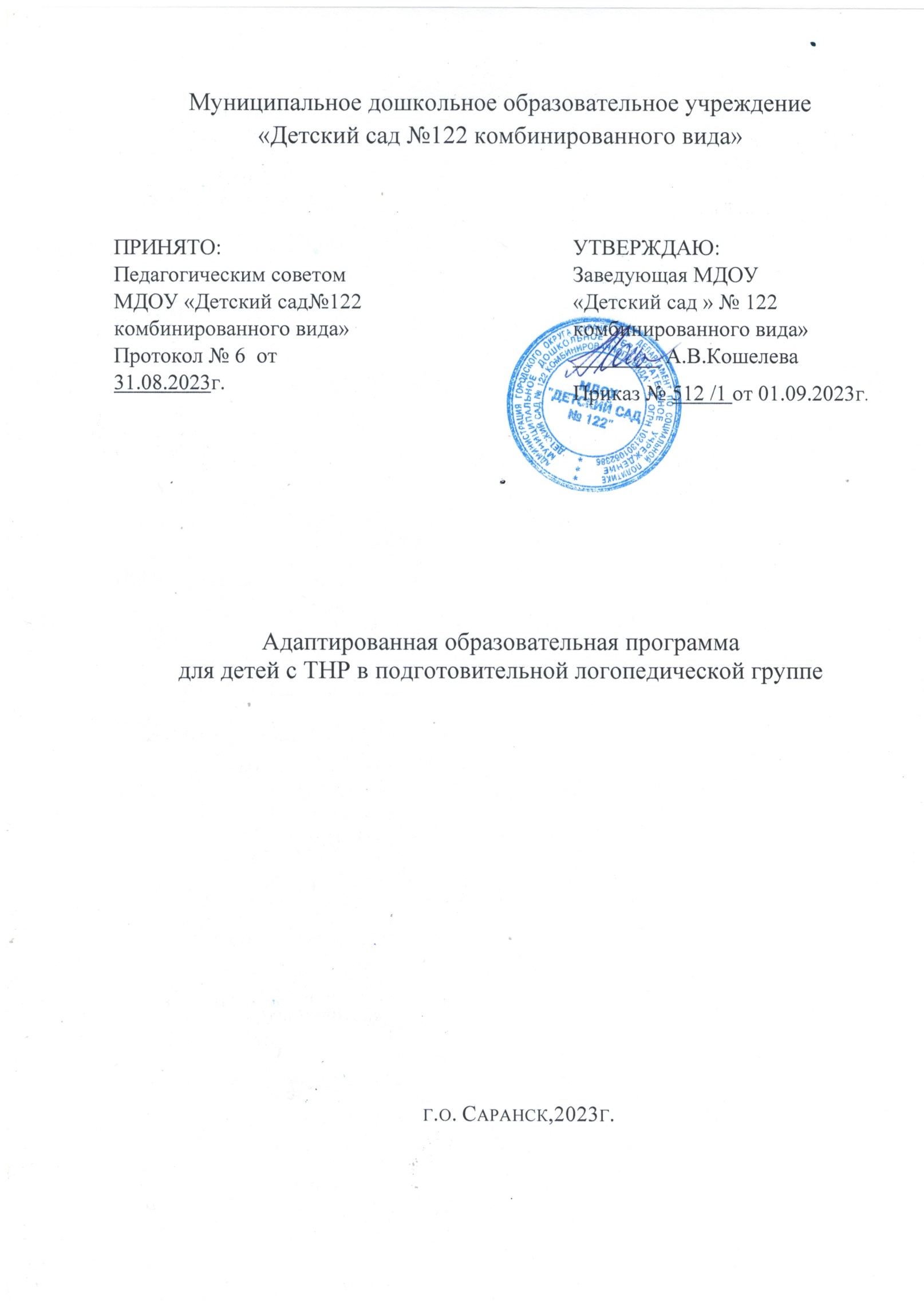 СодержаниеЦЕЛЕВОЙ РАЗДЕЛПояснительная записка«Рабочая программа для детей с речевыми нарушениями» разработана для подготовительной логопедической группы №13, в которой воспитываются дети с речевыми нарушениями от 6 до 7 лет, имеющие клинико-педагогический диагноз ОНР-II-III уровней.Программа соответствует следующим нормативным документам:Конституция Российской Федерации от 25 декабря 1993 года, с изменениями от 30 декабря 2008 года, ст. 43, 72;Конвенция о правах ребенка от 20.11.1989 г.Федеральный закон от 29 декабря 2012 года № 273–ФЗ Российской Федерации «Об образовании в Российской Федерации»;Санитарно-эпидемиологические правила и нормативы СанПиН 2.4.3648-20Устав МДОУ №122 комбинированного вида г.о. Саранск.Закон	Республики	Мордовия	«Об	образовании	в	Республике Мордовия» /Принят Государственным Собранием Республики Мордовия 1 августа 2013 года,Феральный государственный образовательный стандарт дошкольного образования (Приказ Минобрнауки России № 1155 от 17.10.2013 года) ;Письмо Министерства образования Российской Федерации от 14.03.2000 № 65/23-16«О гигиенических требованиях к максимальной нагрузке на детей дошкольного возраста в организованных формах обучения»Цель программы -проектирование модели коррекционно – развивающей работы, направленной на создание условий для эффективного устранения речевых недостатков у детей с тяжелым нарушением речи общим недоразвитием речи (ТНР ОНР 3 уровня речевого развития) и осуществления своевременного и полноценного личностного развития, оказания помощи детям этой категории в освоении основной образовательной программы дошкольного образования, обеспечения эмоционального благополучия и позитивной социализации на основе сотрудничества со взрослыми и сверстниками в различных видах деятельности, предупреждение возможных трудностей в усвоении программы массовой школы, обусловленных недоразвитием речевой системы дошкольника.Задачи программыПолное устранение дефектов звукопроизношения (воспитание артикуляционных навыков, звукопроизношения, слоговой структуры) и развитие фонематического слуха (способность осуществлять операции различения и узнавания фонем, составляющих звуковую оболочку слова)Совершенствование навыков звукового анализа (специальные умственные действия по дифференциации фонем и установлению звуковой структуры слова)Уточнение, обогащение и активизация лексического запаса дошкольниковДальнейшее развитие грамматического строя речи.Развитие связной речи детейРазвитие коммуникативных навыковОказание консультативной и методической помощи родителям (законным представителям) детей с ТНР ОНР по медицинским, социальным, правовым и другим вопросам.Решение задач коррекционно-развивающей работы необходимо решать лишь при условии комплексного подхода к воспитанию и образованию, тесной взаимосвязи в работе всех специалистов дошкольной организации (учителя-логопеда, воспитателей, музыкального руководителя и специалиста по физическому воспитанию), а также при активном участии родителей в реализации программных требований.«Программа» строится на основе принципов дошкольного образования, изложенных в ФГОС ДО:полноценное проживание ребенком всех этапов детства (младенческого, раннего и дошкольного), обогащение (амплификация) детского развития;построение образовательной деятельности на основе индивидуальных особенностей каждого ребенка, при котором сам ребенок проявляет активность в выборе содержания своего образования, становится субъектом образования;содействие и сотрудничество детей и взрослых, признание ребенка полноценным участником (субъектом) образовательных отношений, поддержка инициативы детей в различных видах деятельности;сотрудничество организации с семьями; - приобщение детей к социокультурным нормам, традициям семьи,общества и государства;формирование познавательных интересов и познавательных действий ребенка в различных видах деятельности;возрастная адекватность дошкольного образования (соответствие условий, требований, методов возрасту и особенностей развития);учет этнокультурной ситуации развития детей«Программа» содержит материал для организации коррекционно-логопедической деятельности в подготовительной логопедической группе МДОУ № 122 комбинированного вида г.о. Саранск.Коррекционная деятельность включает логопедическую работу и работу, по образовательным областям, соответствующим ФГОС ДО, представляющему собой совокупность обязательных требований к дошкольному образованию.Разработанная на основе ФГОС ДО, данная рабочая программа учителя-логопеда, обеспечивает разностороннее развитие ребенка с речевыми расстройствами и подготовку его к школьному обучению.Коррекционная помощь детям с отклонениями в развитии является одним из приоритетных направлений в области образования. В логопедии актуальность проблемы раннего выявления, диагностики и коррекции нарушений речевого развития детей обусловлена ростом числа детей раннего и дошкольного возраста с нарушениями речевого развития разной степени выраженности и различного этиопатогенеза, которые часто приводят к тяжелым системным речевым нарушениям в дошкольном и школьном возрасте. Это обусловливает актуальность «Программы» и необходимость ее внедрения в практику образования.«Программа» разрабатывалась с учетом концептуальных положений общей и коррекционной педагогики, педагогической и специальной психологии. Она базируется:на современных представлениях лингвистики о языке как важнейшем средстве общения людей, освоения окружающей действительности и познания мира,на философской теории познания, теории речевой деятельности: о взаимосвязях языка и мышления, речевой и познавательной деятельности.В основе «Программы» лежит психолингвистический подход к речевой деятельности как к многокомпонентной структуре, включающей семантический, синтаксический, лексический, морфологический и фонетический компоненты, предполагающей интенсивный и экстенсивный пути развития и формирование «чувства языка».«Программой» предусматривается разностороннее развитие детей, коррекция недостатков в их речевом развитии, а также профилактика вторичных нарушений, развитие личности, мотивации и способностей детей в различных видах деятельности.« Программа» включает следующие образовательные области:социально-коммуникативное развитие,познавательное развитие,речевое развитие,художественно-эстетическое развитие,физическое развитие.Основной базой Программы являются:Программа «Детство» / Под ред Т.И. Бабаевой, А. Г. Гогоберидзе, О. В. Солнцевой и др. Программа «Детство»соответствует принципам ФГОС ДО.Примерная адаптированная основная образовательная программа для дошкольников с тяжелыми нарушениями речи/Под ред. Л.В.ЛопатинойНищева Н.В. Примерная адаптированная программы коррекционно-развивающей работы в логопедической группе детского сада для детей с тяжелыми нарушениями речи (общим недоразвитием речи) с 3-7 летФиличева Т. Б., Чиркина Г. В., Туманова Т. В. и др. Программы дошкольных образовательных учреждений компенсирующего вида для детей с нарушениями речи.-Коррекция нарушений речи. - Программа логопедической работы по преодолению общего недоразвития речи у детей. – Москва, «Просвещение», 2008.При разработке программы учитывался контингент детей группы. Все дети имеют тяжелое нарушение речи общее недоразвитие речи 2-3 уровня речевого развития.Характеристики, значимые для разработки и реализации «программы»Дошкольники с тяжелыми нарушениями речи— это дети с поражением центральной нервной системы (или проявлениями перинатальной энцефалопатии), что обусловливает частое сочетание у них стойкого речевого расстройства с различными особенностями психической деятельности. Учитывая положение о тесной связи развития мышления и речи (Л. С.Выготский), можно сказать, что интеллектуальное развитие ребенка в известной мере зависит от состояния его речи.Системный речевой дефект часто приводит к возникновению вторичных отклонений в умственном развитии, к своеобразному формированию психики.Общая характеристика детей со вторым уровнем речевого развития(по Р.Е. Левиной)Активный словарь детей расширяется не только за счет существительных и глаголов, но и за счет использования некоторых прилагательных(преимущественно качественных) и наречий. В результате коррекционно-логопедической работы дети начинают употреблять личные местоимения, изредка предлоги и союзы в элементарных значениях .Пояснение слова иногда сопровождается жестом (слово чулок — ногаи жест надевания чулка, режет хлеб — хлеб, ножик и жест резания). Нередко нужное слово заменяется названием сходного предмета с добавлением частицы не (помидор — яблоко не).В речи детей встречаются отдельные формы словоизменения, наблю-даются попытки изменять слова по родам, числам и падежам, глаголы —по временам, но часто эти попытки оказываются неудачными. Существительные употребляются в основном в именительном падеже,глаголы — в инфинитиве или в форме 3-го лица единственного и множественного числа настоящего времени. При этом глаголы могут не согласовываться с существительными в числе и роде. Употребление существительных в косвенных падежах носит случайный характер.Фраза, как правило, бывает аграмматичной (играет с мячик). Также аграмматично изменение имен существительных по числам (две уши). Форму прошедшего времени глагола дети нередко заменяют формой настоящего времени и наоборот (например, Витя елку иду).В речи детей встречаются взаимозамены единственного и множественного числа глаголов (кончилась чашки), смешение глаголов прошедшего времени мужского и женского рода (например, мама купил).Средний род глаголов прошедшего времени в активной речи детей не употребляется.Прилагательные используются детьми значительно реже, чем существительные и глаголы, они могут не согласовываться в предложении с другими словами (вкусная грибы).Предлоги в речи детей встречаются редко, часто заменяются или опускаются (собака живет на будке, я был елка) .Союзами и частицами дети пользуются крайне редко. Обнаруживаются попытки найти нужную грамматическую форму слова, но эти попытки чаще всего бывают неуспешными .Способами словообразования дети не владеют. У детей начинает формироваться фразовая речь. Они начинают более или менее развернуто рассказывать о хорошо знакомых событиях, о семье ,о себе, о товарищах. Однако в их речи еще очень отчетливо проявляются недостатки: незнание многих слов, неправильное произношение звуков, нарушение структуры слов, аграмматизмы.Звукопроизношение у детей значительно нарушено. Обнаруживается их неподготовленность к овладению звуковым анализом и синтезом. В тоже время отмечается более точная дифференциация звуковой стороны речи. Дети могут определять правильно и неправильно произносимые звуки.Количество неправильно произносимых звуков в детской речи достигает 16–20. Нарушенными чаще оказываются звуки [С], [С′], [З], [З′], [Ц], [Ш],[Ж], [Ч], [Щ][Р], [Р′], [Т], [Т′], [Д], [Д′], [Г], [Г′].Для детей характерны замены твердых согласных мягкими и наоборот. Гласные артикулируются неотчетливо.Между изолированным воспроизведением звуков и их употреблением в речи существуют резкие расхождения. Несформированность звукопроизношения у детей ярко проявляется при произнесении слов и предложений.Детям доступно воспроизведение слоговой структуры слов, но звуковой состав этих слов является диффузным. Они правильно передают звуковой состав односложных слов без стечения согласных (мак), в то же время повторить двусложные слова, состоящие из прямых слогов, во многих случаях не могут (ваза — вая). Дети испытывают ярко выраженные затруднения при воспроизведении звукового состава двусложных слов, включающих обратный и прямой слог. Количество слогов в слове сохраняется, но звуковой состав слов, последовательность звуков и слогов воспроизводятся неверно: окно — кано. При повторении двусложных слов с закрытым и прямым слогом в речи детей часто обнаруживается выпадение звуков: банка — бака. Наибольшие затруднения вызывает у детей произнесение односложных и двусложных слов со стечением согласных. В их речи часто наблюдается пропуск не- скольких звуков: звезда — вида. В трехсложных словах дети, наряду с искажением и пропуском звуков, допускают перестановки слогов или опускают их совсем: голова —ава, коволя. Искажения в трехсложных словах по сравнению с двусложными более выражены. Четырех-, пятисложные слова произносятся детьми искаженно, происходит упрощение многосложной структуры: велосипед —сипед, тапитет. Еще более часто нарушается произнесение слов во фразовой речи. Нередко слова, которые произносились правильно либо с не большими искажениями, во фразе теряют всякое сходство с исходным словом :В клетке лев. — Клеки вефь.Недостаточное усвоение звукового состава слов задерживает формирование словаря детей и овладение ими грамматическим строем, о чем свидетельствуют смешения значений слов (грива понимается как грибы, шерсть как шесть).Общая характеристика детей с третьим уровнем речевого развития (по Р.Е. Левиной)Для этого уровня речевого развития характерно, что на фоне сравнительно развернутой речи наблюдается неточное знание и неточное употребление многих обиходных слов. Вактивном словаре преобладают существительные и глаголы, реже употребляются слова, характеризующие качества, признаки, состояния предметов и действий, а также способы действий.При использовании простых предлогов дети допускают большое количество ошибок и почти не используют сложные предлоги.Отмечается незнание и неточное употребление некоторых слов детьми: слова могут заменяться другими, обозначающими сходный предмет или действие (кресло — диван, вязатьплести) или близкими по звуковому составу (смола — зола). Иногда, для того чтобы назвать предмет или действие, дети прибегают к пространным объяснениям. Словарный запас детей ограничен, поэтому часто отмечается неточный выбор слов. Некоторые слова оказываются недостаточно закрепленными в речи из-за их редкого употребления, поэтому при построении предложений дети стараются избегать их (памятник — героям ставят).Даже знакомые глаголы часто недостаточно дифференцируются детьми по значению (поитькормить). Замены слов происходят как по смысловому, так и по звуковому признаку. Прилагательные преимущественно употребляются качественные, обозначающие непосредственно воспринимаемые признаки предметов — величину, цвет,форму, некоторые свойства предметов. Относительные и притяжательные прилагательные используются только для выражения хорошо знакомых отношений (мамина сумка).Наречия используются редко. Дети употребляют местоимения разных разрядов, простые предлоги(особенно для выражения пространственных отношений — в, к, на, под и др). Временные, причинные, разделительные отношения с помощью предлогов выражаются значительно реже. Редко используются предлоги, выражающие обстоятельства, характеристику действия или состояния, свойства предметов или способ действия (около, между, через, сквозь и др.) Предлоги могут опускаться или заменяться. Причем один и тот же предлог при выражении различных отношений может и опускаться, и заменяться. Это указывает на неполное понимание значений даже простых предлогов. У детей третьего уровня недостаточно сформированы грамматические формы. Они допускают ошибки в падежных окончаниях, в употреблении временных и видовых форм глаголов, в согласовании и управлении. Способами словообразования дети почти не пользуются. Большое количество ошибок допускается при словоизменении, из-за чего нарушается синтаксическая связь слов в предложениях: смешение окончаний существительны мужского и женского рода (висит ореха); замена окончаний существительных среднего рода в именительном падеже окончанием существительного женского рода (зеркало — зеркалы); неправильные падежные окончания существительных женского рода с основой на мягкий согласный (солит сольи);неправильное соотнесение существительных и местоимений (солнце низкое, он греет плохо); ошибочное ударение в слове; не различение вида глаголов ;ошибки в беспредложном ипредложном	управлении	(пьет	воды,	кладет	дров);	неправильное	согласование существительных и прилагательных, особенно среднего рода (небо синяя), реже —неправильное согласование существительных и глаголов (мальчик рисуют).Словообразование у детей сформировано недостаточно. Отмечаются трудности подбора однокоренных слов. Часто словообразование заменяется словоизменением (снег — снеги).Редко используются суффиксальный и префиксальный способы словообразования, причемобразование слов является неправильным (садовник — садник). Изменение слов затруднено звуковыми смешениями. В активной речи дети используют преимущественно простыепредложения. Большие затруднения (а часто и полное неумение) отмечаются у детей при распространении предложений и при построении сложносочиненных и сложноподчиненных предложений. Во фразовой речи детей обнаруживаются отдельные аграмматизмы, часто отсутствует	правильная	связь	слов	в	предложениях,	выражающих	временные, пространственные и причинно-следственные отношения. У большинства детей сохраняются недостатки произношения звуков и нарушения звукослоговой структуры слова, что создает значительные трудности в овладении детьми звуковым анализом и синтезом.Дефекты звукопроизношения проявляются в затруднениях при различении сходных фонем.Диффузность смешений, их случайный характер отсутствуют. Дети пользуются полной слоговой структурой слов. Редко наблюдаются перестановки звуков, слогов (колбаса —кобалса). Подобные нарушения проявляются главным образом при воспроизведении незнакомых и сложных по звукослоговой структуре слов. Понимание обиходной речи детьми в основном хорошее, но иногда обнаруживается незнание отдельных слов ивыражений, смешение смысловых значений слов, близких по звучанию, недифференцированность грамматических форм. Возникают ошибки в понимании речи, связанные с недостаточным различением форм числа, рода и падежа существительных и прилагательных, временных форм глагола, оттенков значений однокоренных слов, а также тех выражений, которые отражают причинно-следственные, временные, пространственные отношения.У детей продолжают наблюдаться неустойчивое внимание, низкая работоспособность, быстрая утомляемость, сложности запоминания; затруднены мыслительные операцииПЛАНИРУЕМЫЕ РЕЗУЛЬТАТЫ ОСВОЕНИЯ «ПРОГРАММЫ»Планируемые результаты освоения «Программы» предусмотрены в ряде целевых ориентиров.В результате коррекционно – развивающей работы ребенок может:Обладать сформированной мотивацией к школьному обучениюПравильно произносить все звуки, замечать ошибки в звукопроизношенииОсуществлять слуховую и слухопроизносительную дифференциацию звуков по всем дифференциальным признакамВладеть формами фонематического анализа, осуществлять операции фонематического синтезаВладеть понятиями «слово», «слог», «предложение»Осознавать слоговое строение слова, осуществлять слоговой анализ и синтез слов (двухсложных с открытыми, закрытыми слогами, трехсложных с открытыми слогами, односложных)Воспроизводить слова различной звукослоговой структуры (изолированно и в условиях контекста)Уметь составлять графические схемы слогов, слов, предложенийЗнать печатные буквы (без употребления алфавитных названий), уметь их воспроизводитьВладеть словарным запасом, связанным с содержанием эмоционального, бытового, предметного, социального и игрового опыта детейИспользует обобщающие слова, устанавливает и выражает в речи антонимические и синонимические отношенияОбъясняет значения знакомых многозначных словГрамотно использовать все части речи, строить простые распространенныепредложения; простейшие виды сложносочиненных и сложноподчиненных предложенийПравильно употреблять грамматические формы слова; продуктивные и непродуктивные словообразовательные моделиПересказывать литературные произведения по иллюстративному материалу; отлица разных персонажей, используя различные средства выразительности речиСоставлять рассказы по сюжетным картинкам и по серии сюжетных картинок сопорой на наглядные картинки.II СОДЕРЖАТЕЛЬНЫЙ РАЗДЕЛСодержание коррекционно-логопедического воздействия направлено на развитие различных компонентов речи: фонетического, лексического, словообразовательного, морфологического, семантического.Педагогические ориентиры:работать над совершенствованием процессов слухового и зрительного восприятия, внимания, памяти, мыслительных операций анализа, синтеза, сравнения, обобщения, классификации;развивать общую, ручную, артикуляторную моторику;осуществлять коррекцию нарушений дыхательной и голосовой функций;расширять объем импрессивной и экспрессивной речи и уточнять предметный (существительные), предикативный (глаголы) и адъективный (прилагательные) компоненты словаря, вести работу по формированию семантической структуры слова, организации семантических полей;совершенствовать восприятие, дифференциацию и навыки употребления детьмиграмматических форм слова и словообразовательных моделей, различных типов синтаксических конструкций;совершенствовать навыки связной речи детей;вести работу по коррекции нарушений фонетической стороны речи, по развитию фонематических процессов;формировать мотивацию детей к школьному обучению, учить их основам грамотыРабочая программа включает в себя 34 тематические недели. На основе этих тем строится перспективный план занятий в течении учебного года.Рабочая программа не является статичной по своему характеру. Темы занятий или их содержание может изменяться в зависимости от выявленных в процессе коррекционной работы возможностей детей. Изменения и дополнения в содержание рабочих программ рассматриваются и утверждаются на заседании педагогического совета ДОУ.Тематическое планирование работыв логопедической подготовительной к школе группе №13 на 2017-18 уч.годСентябрь,1-2 недели	Обследование детей учителем-логопедом. Сентябрь, 3 неделя	«Мой детский сад»Сентябрь,4 неделя	«Осень. Осенние месяцы. Деревья осенью.» Октябрь,1 неделя	«Овощи. Труд взрослых на полях и огородах» Октябрь,2 неделя	«Фрукты. Труд взрослых в садах»Октябрь,3 неделя	Грибы. Ягоды.Октябрь,4 неделя	«Домашние животные и их детеныши.	Содержание домашних животных»Ноябрь,1 неделя Дикие животные и их детеныши. Подготовка животных к зиме.Ноябрь, 2 неделя «Перелетные птицы, водоплавающие птицы . Подготовка птиц к отлету»Ноябрь, 3 неделя «Одежда. Обувь. Головные уборы». (Осенняя одежда) Ноябрь, 4 неделя «Семья»Ноябрь 5 неделя Итоговое по теме «Осень»Декабрь, 1 неделя«Зима. Зимние месяцы. Декабрь, 2 неделя«Зимующие птицы»Декабрь, 3 неделя«Мебель. Назначение мебели. Части мебели. Материалы, из которых сделана мебель»Декабрь, 4 неделя«Зимние забавы. Новый год» Январь, 1 неделя КаникулыЯнварь, 2 неделя «Транспорт. Виды транспорта. Профессии на транспорте. Трудовые действия»Январь, 3 неделя « Профессии взрослых. Трудовые действия. Орудия труда. Инструменты»Январь, 4 неделя «Посуда. Виды посуды. Материалы, из которых сделана посуда»Январь, 5 неделя «Сказка к нам приходит». Знакомство с творчеством А.Барто, С. Михалкова, А.С. Пушкина, С.Я. Маршак, К.И.Чуковский и др.детских писателей.Февраль, 1 неделя	«Животные Крайнего Севера и их детеныши, повадки» Февраль, 2 неделя	«Животные жарких стран и их детеныши, повадки» Февраль, 3 неделя	«День Защитника Отечества. Военные профессии» Февраль, 4 неделя	Итоговое по теме «Зима»Март, 1 неделя	«Весна.	Весенние месяцы.	Первые весенние цветы. Мамин праздник»Март, 2 неделя	«Наша Родина – Россия .Москва- столица России. наш родной город Саранск, его достопримечательностиМарт, 3 неделя	«Дом, квартира. Домашний адрес»Март, 4 неделя	«Животный	мир	морей	и	океанов.	Пресноводные	и аквариумные рыбы»Апрель, 1 неделя «Садовые и комнатные цветы. Полевые. Первоцветы» Апрель, 2 неделя	« Космос»Апрель, 3 неделя «Деревья и кустарники»Апрель, 4 неделя «Домашние птицы и их детеныши» Май, 1 неделя	«День Победы»Май, 2 неделя	«Продукты питания»Май, 3 неделя	Обследование детей учителем-логопедом. («Человек. Части тела»)Май, 4 неделя	Обследование детей учителем-логопедом. («Скоро в школу. Школьные принадлежности»)Май, 5 неделя	«Здравствуй, лето!». Летние месяцы. Летние забавы.2.2 Перечень методических пособий , обеспечивающих реализацию коррекционно –развивающей образовательной деятельности влогопедической группеДиагностика.ЛИТЕРАТУРА.Диагностика нарушений речи у детей и организация логопедической работы в условиях ДОУ. Сборник методических рекомендаций. С-Пб., Детство – пресс, 2000г.Педагогическая диагностика и коррекция речи. п /р М.А. Поваляевой.Ж.М. Глозман, А.Ю. Потанина, А.Е. Соболев. Нейропсихологическая диагностика в дошкольном возрасте. С-Пб, Питер, 2008г.З.А. Реала. Нейропсихологическое изучение детей с тяжелыми дефектами речи. Екатеринбург, 1995г.И.Ю. Левченко. Психолого – педагогическая диагностика.Т. Фотекова, Т.Н. Ахутина. Нейропсихологическая диагностика речевой патологии у детей.А.В. Семенович. Нейропсихологическая диагностика и коррекция в детском возрасте. Москва, 2002г.ПОСОБИЯ.О.Е.Грибова, Т.П.Бессонова. Дидактический материал по обследованию речи детей. Альбом 1, 2, 3, 4,5.Б.Иншакова. Альбом для логопеда. М., Владос, 1998г.Скоро в школу.Звукопроизношение.ЛИТЕРАТУРА.Т.В.Будённая. Логопедическая гимнастика. С – Пб., Детство – пресс, 1999г.Е.В.Новикова. Зондовый массаж : коррекция тонкой моторики руки. М., 2001г.Л.П.Успенская, М.Б.Успенский. Учитесь говорить правильно. М., Просвещение, 1993г.В.В.Коноваленко. Домашняя тетрадь для закрепления произношения звуков : Л – Ль, Р – Рь, С – З – Ц, Сь – Зь Ш – Ж, Ч – Щ. М., Гном – пресс, 1998г.В.В.Коноваленко. Логопедическая раскраска для закрепления произношения шипящих, свистящих, сонорных звуков. М., Гном – пресс, 1997г.И.В. Блыскина. Комплексный подход к коррекции речевой патологии у детей: логопедический массаж, СПб, Детство-Пресс, 2004г.Е.А.Дьякова. Логопедический массаж. Москва, 2003г.Е.А.Алифанова, Н.Е.Егорова. Логопедические рифмовки и миниатюры. М., 2001г.О.И.Крупенчук. Стихи для развития речи. С – Пб., Издательский дом Литера, 2003г.Я.В.Костина, В.М.Чапала. Коррекция речи у детей: взгляд ортодонта. Москва, Сфера, 2008г.Е.Н.Спивак. Звуки л, ль, р, рь; с, сь, з, зь, ц; ш, ж, ч, щ. Москва, 2007г.Т.А.Куликовская. Массаж лицевых мышц. Книголюбов,2007г.Г.А Османова, Л.А. Позднякова. Игровой логопедический массаж и самомассаж в коррекции речевых нарушений. С-Пб, Каро, 2013г.Логопедическая тетрадь на звуки л-ль, р-рь, ш-ж, ч-щ, с-сь, з-зь-ц. Солнечные ступеньки.ПОСОБИЯ.Зонды для постановки звуков, массажные зонды.Вестибюллярные пластины с проволочной заслонкой и бусиной.Зондозаменители.Тренажер с бусиной.Медицинские шпатели, одноразовые деревянные шпатели.Артикуляция звуков в графическом изображении: учебно – демонстрационный материал.Иллюстрации артикуляционных упражнений.Стихи к артикуляционным упражнениям.Зеркала.Картинки для автоматизации звуков.Стихи для автоматизации звуков.Скороговорки в схемах.Логопедические лото «Подбери и назови», «Говори правильно (л-ль, ш, р-рь. сь)»,«Домики звуков».Дидактический материал по исправлению недостатков произношения у детей. Н.И.Соколенко. Посмотри и назови. Книга 1, 2.Настольные логопедические игры – занятия для детей 5 – 7 лет. Н.Е.Ильякова. Звуки, я вас различаю : Ч –Щ, Ш – Ж, Л – Р, С – З – Ц.Картотека упражнений фонетической ритмики.Игра «Веселый поезд».Логопедическая улитка.Рабочие тетради:Баскакиной И.В. Свистелочка, Шипелочка, Цоколочка, Приключения Р, Приключения Л, Приключения Ч-Щ,Комаровой Л.А. Автоматизация С, З, Ц, Ш, Ж, Ч, Щ,Л, Р в игровых упражнениях.Компактный диск. Логопедическое экспресс-обследование., Звуковой калейдоскоп., Конструктор картинок.Дыхание.ЛИТЕРАТУРА.Л.И. Белякова. Методика развития речевого дыхания у дошкольников с нарушениями речи. Москва, Книголюб, 2004г.О.В. Бурлакова. Комплексы упражнений для формирования правильного речевого дыхания. С-Пб, Детство-пресс, 2012г.А.А. Гуськова. Развитие речевого дыхания детей 3-7 лет. Москва, Сфера, 2011г.ПОСОБИЯ.Игрушки для поддувания: снежинки, ватный шарик, ватный мячик, вертушки, вертолетики, губные гармошки.Схемы для дыхания.Картотека дыхательных упражнений.«Аквариум» с рыбками.Пособие «Послушный ветерок».Детское «воздушное» лото.Живые картинки: игры на развитие речевого выдоха.Голосообразование.ЛИТЕРАТУРА.Е.С. Алмазова. Логопедическая работа по восстановлению голоса у детей. Москва, Айрис – пресс, 2005г.О.С. Орлова. Нарушения голоса у детей. Москва, АСТ – Астрель, 2005г.ПОСОБИЯ.Схемы для работы над тембром голоса.Схемы для работы над силой голоса.Лексика.ЛИТЕРАТУРА.О.И. Крупенчук. Научите меня говорить правильно. С – П., 2001г.Н.В.Нищева. Система коррекционной работы в логопедической группе для детей с ОНР. С – П., Детство – пресс, 2001г.Г.Ванюхина. Речецветик» Екатеринбург, 1993г.Е.Д.Худенко, С.Н.Шаховская. Логопедические занятия в детском саду для детей с нарушениями речи. М., 1992г.О.А.Белобрыкина. Речь и общение. Ярославль, Академия развития, 1998г.Л.Г.Парамонова. Стихи для развития речи. СПб, Дельта, 1998г.Е.М. Косинова. Лексическая тетрадь №1-3. Москва, Творческий центр, 2009г.Лексические темы по развитию речи детей дошкольного возраста (подготовительная группа). п/р И.В. Козиной. Москва, центр педагогического образования, 2010 г.Л.Г. Парамонова. Развитие словарного запаса у детей. С-Пб, Детство-Пресс, 2010г.ПОСОБИЯ.Материал по лексическим темам: раздаточный и демонстрационный:Времена года.	2. Деревья, цветы, грибы.3. Овощи, фрукты, ягоды.	4. Продукты питания. Посуда.5. Одежда, обувь.	6. Профессии.7. Средства коммуникации.	8. Животные.9. Водные обитатели.	10. Птицы. Насекомые.11. Человек. Части тела.	12. Улица. Транспорт.13. Дом. Семья.	14. Орудия труда. Инструменты.15. Народные промыслы.	16. Географические понятия. Поселения.17. Космос.	18. Бытовые приборы.19. Игрушки.	20. Армия.21. Комната. Мебель.	22. Сказки.23. Музыкальные инструменты.Картотека стихов для развития речи.Картотека психогимнастических упражнений.Лото «Птицы», «Окружающий мир».Игры «Все профессии важны, все профессии нужны», «Осень, зима, весна, лето»,«Подарки», «Контуры», «Четвёртый лишний». «Испорченные фотографии», «Собери сказку».Накладные контуры.Занимательный материал по лексическим темам.Загадки – складки, загадки – обманки. Загадки по лексическим темам.Стихи (по лексическим темам) в иллюстрациях - схемах.Рабочие тетради Л.Б.Баряевой «Я – говорю». Москва, Дрофа, 2007гГрамматический строй речи.ЛИТЕРАТУРА.Т.А.Ткаченко. Формирование лексико – грамматических представлений. С-Пб., Детство – Пресс, 1999г.Р.И.Лалаева. Коррекция ОНР у дошкольников. С-Пб., Союз, 1999г.С.Н.Сазонова. Развитие речи дошкольников с ОНР. М., 2003г.Е.М. Косинова. Грамматическая тетрадь №1- 4. Москва, Творческий центр, 2009г.Е.А. Брежнева, Н.В. Брежнев. Хочу все знать: часть 1, 2. Владос, 2006г.ПОСОБИЯ.Картотека иллюстраций.Картотека игр.Система работы по устранению аграмматизмов.Материал по работе с предлогами: иллюстрации, схемы.Картотека слов – антонимов, синонимов.Игры «Поезд», «Кого…Чего сколько?», «Вставь предлог и прочитай предложение»,«Пойми предложение», «Наоборот», «Играем с глаголами», «Как научить ребёнка говорить, читать, думать», «Смотри корень», «Посмотри какой цветочек», «Кто и что».Схемы частей речи и родов существительных русского языка.Схема для образования существительных с увеличительными и уменьшительными оттенками.Схемы для спряжения глаголов.Наглядно-дидактические пособия «Ударение», «Словообразование».Учебно-игровые комплекты: Предлоги: с, из, у, за, над.,	Предлоги: в, на, под, к, от., Сложные слова: часть 1, 2.Подготовка к обучению грамоте.ЛИТЕРАТУРА.В.Волина. Учимся, играя. М., Новая школа, 1994г.Г.Карельская. Поможем Буратино заговорить., журнал «Д.В.», 2000г.Л.Е.Журова. Обучение дошкольников грамоте. М., Школьная пресса, 2001г.Г.А.Каше. Подготовка к школе детей с недостатками речи. М., Просвещение, 1985г.Т.Б.Филичева. Формирование звукопроизношения у дошкольников. М., 1993г.И.Лопухина. Логопедия 550. М., Аквариум, 1995г.В.В .Коноваленко. Пишем и читаем: часть 1, 2, 3, 4. Москва, Гном и Д, 2009г.ПОСОБИЯ.Символы гласных, согласных.Буквинск с набором буквят.Схемы места звука в слове.Кассы для выкладывания слов, предложений.Игры «Я учу буквы», «Буквенный конструктор», «На что похожа буква»,«Читаем и составляем слова», «Умный телефон», «Ребусы», «Умное домино: читаем по слогам», «Почитай-ка», «Читаем сами», «Азбука би-ба-бо», «Чудо-зоопарк», «Собери дорожку», «Читай и узнавай», «Словарик», «Слова из звуков», «Гласные и согласные»,«Слова из слогов», «Буквы и цифры», «Буква за буквой», «Сложи слово»…Цветные человечки – схемы звуков.Цветик – семицветик.Звуковые линейки, слоговые линейки, схемы предложений.Карточки для чтения, слоговые таблицы.Азбука и буквы на магнитах. 11.Развивающие каноны.Детские кроссворды. Ребусы.Логопедические буквари и азбуки Е.Н. Новиковой, Е.М. Косиновой, О.С. Жуковой, Н.С. Жуковой, Г.Е. Сычевой, Т.С. Резниченко.Рабочие тетради «Обучение грамоте. Гомзяк О.Н.Игры Воскобовича: Яблонька, Парусник, Ромашка, Снеговик, Лабиринты букв, Слоговые шары.Дошкольные папки: Найди слово, Я учусь читать. 17.Марки, скороговорки Н.А. Зайцева.18.Компактный диск «Ума палата», «Звуковой калейдоскоп».Фонематический слух.ЛИТЕРАТУРА.Т.А.Ткаченко. Развитие фонематического восприятия и навыков звукового анализа. С–Пб., Детство – Пресс, 1998г.А.И.Максаков. Учите, играя. М., Просвещение, 1983г.И.В.Лопухина. Логопедия 550. М., Аквариум, 1995г.Г.А.Тумакова. Ознакомление со звучащим словом. М., Просвещение, 1991г.Н.М.Миронова.	Развиваем	фонематическое	восприятие	у	детей	подготовительной логопедической группы. Москва, 2009г.Г.Г. Голубева. Преодоление нарушения звуко-слоговой структуры слова у дошкольников. С-Пб, 2010.М.А. Черенкова. Играя, учимся говорить: дидактический материал по коррекции слоговой структуры слова.Н.В. Курдвановская, Л.С. Ванюкова. Формирование слоговой структуры слова. Москва, ТЦ Сфера, 2007г.ПОСОБИЯ.Картотека занимательных заданий.Схемы работы над ритмом.Игры  «Собери  цветок»,  «Куда  спрятался  звук»,  «Поезд»,  «Логопедическое  лото»,«Звонкий-глухой», «Твердый-мягкий», «Слово в словах», «Где стоит заданный звук?»,«Слоговая копилка», «Слоговое домино», «АБВГДейка», «Расшифруй слово», «Алфавит».Весёлая азбука: наглядно-дидактическое пособие.Индивидуальные задания по подготовительной к школе группе.Логопедическая улитка.Чудо-телефон: устройство для контроля собственной речи.Говорящая точка: игрушка для записи голоса.Микрофон «Эхо».Говорящие таблицы: Читаем сами., Азбука.Схемы для характеристики гласных и согласных звуков. 12.Компактный диск «Звуковой калейдоскоп».Связная речь.ЛИТЕРАТУРА.Т.А.Ткаченко. Логопедическая тетрадь : формирование и развитие связной речи. С- Пб., Детство – Пресс, 1998г.В.П.Глухов. Формирование связной речи детей дошкольного возраста с ОНР. М., Аркти, 2002г.В.К.Воробьёва. Система развития связной речи (опыт работы).Преодоление ОНР у дошкольников. п/р Т.В. Волосовец. М., 2002г.ПОСОБИЯ.Сюжетные картинки.Серии сюжетных картинок.Схемы для составления описательных рассказов.Тексты для пересказа.Пособие для пересказа, придумывания рассказов «Я логично говорю».Коррекция письменной и устной речи по Л.Н.Ефименко. Часть 1, 2, 3.Опорные картинки для пересказа текстов.Картинный сериал для развития мышления и речи у детей 5 – 8 лет «Забавные истории».Картины с проблемным сюжетом для развития мышления и речи у дошкольников.Иллюстрации и схемы «Как много вам сказать хочу».Игры «Что сначала, что потом», « Короткие истории для детей 3 – 7 лет», «Истории в картинках: часть 1,2».Наглядно-дидактические пособия «Обучение связной речи детей 4-5, 5-6, 6-7 лет».Пальчиковый праксис.ЛИТЕРАТУРА.В.Цвынтарный. Играем пальчиками и развиваем речь. С – Пб, Лань, 1997гИ.Лопухина. Логопедия: речь – ритм – движение. С- Пб., Дельта, 1997г.М.С.Рузина. Страна пальчиковых игр. С – Пб, Кристалл, 1997г.Т.С.Голубина. Чему научит клеточка. М., Мозайка – синтез, 2001г.Е.Карельская. Весёлые прописи. Готовим руку к письму. Ж. «Д. В.» 2000г.О.И. Крупенчук. Пальчиковые игры. СПб, ИД Литера, 2005г.О.И. Крупенчук. Готовим руку к письму: контур, линия, цвет. СПб. 2005г.О.И. Крупенчук. Тренируем пальчики – развиваем речь: подготовительная группа детского сада. С-Пб, ИД Литера, 2009г.С.В.Коноваленко, М.И.Кременская. Развитие психо-физиологической базы речи у детей дошкольного возраста с нарушениями в развитии. С-Пб, Детство-пресс, 2012г.ПОСОБИЯ.Картотека пальчиковых игр и упражнений, упражнений с предметами, самомассажа рук.Картотека заданий из палочек, палочки.Мозайка.Деревянные бусы для нанизывания.Лего.Кубики из 9 частей частей.Схемы пальчиковых упражнений.Игры «Шнурочки»: парусник, дом, матрешка, пирамида, букет, натюрморт, «Кто первый»,«Ловкий футболист», «Рыбки в бассейне».Клубок – трансформер.Конструктор: гаечный, прищепковый.Пазлы на 15 – 30 деталей.Трафареты с предметами по лексическим темам.Предметы для пальчиковых игр – ежики, колючие валики и кольца, пробки, прищепки, палочки.Пособие «Проведи дорожки».2.3 Направления логопедической работы в подготовительной группе.Основным в содержании логопедических занятий в подготовительной группе является совершенствование механизмов языкового уровня речевой деятельности. В качестве первостепенной задачи выдвигается автоматизация поставленных звуков в ходе развития связной речи на основе дальнейшего расширения и уточнения словаря импрессивной и экспрессивной речи, возможностей дифференцированного употребления грамматических форм слова и словообразовательных моделей, различных синтаксических конструкций. Таким образом, коррекционно-логопедическое воздействие направлено на развитие различных компонентов языковой способности.Педагогические ориентиры:работать над совершенствованием процессов слухового и зрительного восприятия, внимания, памяти, мыслительных операций анализа, синтеза, сравнения, обобщения, классификации,развивать общую, ручную, артикуляторную моторику,осуществлять коррекцию нарушений дыхательной и голосовой функций,расширять объем импрессивной и экспрессивной речи и уточнять предметный, предикативный и адъективный компоненты словаря, вести работу по формированию семантической структуры слова, организации семантических полей,совершенствовать восприятие, дифференциацию и навыки употребления детьми грамматических форм слова и словообразовательных моделей, различных типов синтаксических конструкций,совершенствовать навыки связной речи детей,вести работу по коррекции нарушений фонетической стороны речи, по развитию фонематических процессов,формировать мотивацию детей к школьному обучению, учить их основам грамоты.Подготовительный этап логопедической работы в подготовительной группе.Формирование произвольного слухового и зрительного восприятия, внимания и памяти, зрительно-пространственных представлений.Формирование кинестетической и кинетической основы движений в процессе развития общей, ручной и артикуляторной моторики:развитие кинетической основы артикуляторных движений,совершенствование движений мимической мускулатуры по словесной инструкции,нормализация мышечного тонуса мимической и артикуляторной мускулатуры путем проведения дифференцированного логопедического массажа.Формирование	мыслительных	операций	анализа,	синтеза,	сравнения,	обобщения, классификации:формирование конкретных, родовых, видовых понятий и общих представлений различной степени обобщенности,обучение детей пониманию иносказательного смысла загадок, пословиц, поговорок, слов с переносным значением.Формирование	слухозрительного	и	слухомоторного	взаимодействия	в	процессе восприятия и воспроизведения ритмических структур:обучение детей восприятию, оценке неакцентированных и акцентированных ритмических структур и их воспроизведению по образцу и по речевой инструкции.Формирование сенсорно-перцептивного уровня восприятия:формирование четкого слухового образа звука.Основной этап логопедической работы в подготовительной группе.Расширение пассивного словаря, развитие импрессивной речи.Формирование предметного, предикативного и адъективного словаря экспрессивной речи:уточнение слов, обозначающих названия предметов, действий, признаков, состояний, значений, свойств и качеств,обучение детей умению подбирать слова-антонимы и синонимы,обучение детей использованию прил. со значением соотнесенности с продуктами питания, материалом, растениями; глаголов – с оттенками значений,введение в речь слов, обозначающих моральные качества людей, оценку их поступков, оттенки значений,формирование умения употреблять слова с ласкательными и увеличительными оттенками, с эмоционально-оттеночным значением,усвоение многозначных слов, переносного значения слов.Формирование грамматических стереотипов словоизменения и словообразования в экспрессивной речи:совершенствование навыков употребления сущ. м.р., ж.р и ср.р. им.п. и косвенных падежей в ед.ч. и мн.ч.,совершенствование навыка употребления гл. в разных временных формах, наклонениях, видах,закрепление правильного употребления несклоняемых сущ.,совершенствование навыка согласования прил. с сущ. м.р., ж.р., ср.р. ед.и мн.ч.,обучение согласованию числ. с прил. и сущ.,совершенствование навыков употребления предлогов: за-перед, за-у, под-из-под, за-из-за, около-перед, из-за – из-под,обучение	правильному	употреблению	существительных,	образованных	с	помощью непродуктивных суффиксов : ниц, ини, ин, иц, ец,совершенствование навыка употребления глаголов, образованных приставочным способом,совершенствование навыка употребления притяжательных прилагательных,обучение употреблению прилагательных сравнительной и превосходной степени,обучение детей подбору однокоренных родственных слов,обучение детей образованию сложных слов.Формирование синтаксической структуры предложения:развитие навыка правильно строить:простые распространенные предложения,предложения с однородными членами,простейшие виды сложносочиненных и сложноподчиненных предложений,обучение детей употреблению сложноподчиненных предложений с использованием подчинительных союзов – потому что, если, когда, так как.Формирование связной речи:развитие навыка составления описательных рассказов,обучение составлению различных типов текстов с соблюдением цельности и связности высказывания,обучение детей творческому рассказыванию.Коррекция нарушений фонетической стороны речи:формирование правильной артикуляции отсутствующих или нарушенных в произношении звуков, их автоматизация и дифференциация в различных фонетических условиях,формирование умения осуществлять слуховую и слухо-произносительную дифференциацию звуков,развитие простых форм фонематического анализа: выделение ударного гласного в начале слова, выделение звуков в слове, определение первого и последнего звука.совершенствование навыков фонематического анализа и синтеза звукосочетаний и односложных слов,формирование способности осуществлять сложные формы фонематического анализа: определение местоположения звуков в слове, последовательности и количества звуков в слове,знакомство детей с понятиями «слово», «слог»,формирование у детей осознанного принципа слогового строения слова:умение слышать гласные в слове,умение называть количество слогов,умение определять последовательность слогов,умение составлять слова из заданных слогов.совершенствование навыка воспроизведения слов различной звуко-слоговой структуры,совершенствование навыка осознанного использования различных интонационных структур предложений в экспрессивной речи.Коррекция нарушений движения артикуляторного аппарата, дыхательной и голосовой функции:развитие орального праксиса,формирование и закрепление диафрагмального типа физиологического дыхания.формирование речевого дыхания,совершенствование основных акустических характеристик голоса в специальных голосовых упражнениях,закрепление мягкой атаки голоса.Обучение грамоте:обучение составлению графической схемы предложения,обучение составлению графической схемы слогов, слов.развитие языкового анализа и синтеза:раздельное написание слов в предложении,точка в конце предложения,заглавная буква в начале предложения.знакомство со всеми печатными буквами без употребления алфавитных названий,составление, печатание и чтение:сочетаний из двух гласных – ГГ,сочетаний ГС,сочетаний СГ,односложных слов – СГС,2 – 3 сложные слова из открытых слогов,2 – 3 сложные слова с последним закрытым слогом,2 – 3 сложные слова со стечением согласных,предложений из 2 – 4 слов без предлога и с предлогом.обучение детей послоговому слитному чтению слов, предложений, коротких текстов.Педагогические ориентиры по образовательным областям.СОЦИАЛЬНО-КОММУНИКАТИВНОЕ РАЗВИТИЕ.Образовательная деятельность в рамках данной области осуществляется, интегрируя ее содержание с тематикой логопедической работы.Игра:театрализованная:учить детей пересказывать произведения от лица разных персонажей, используя языковые и интонационно-образные средства выразительности речи – лексические темы: сказки, сказочные герои, волшебные предметы,учить детей формулировать главную идею литературного произведения и давать словесные характеристики главным и второстепенным героям – пальчиковый и шагающий театр, театр игрушек,дидактическая - формировать у детей общефункциональные и специфические механизмы речевой деятельности.Представления о мире людей и рукотворных материалов:формировать представления о Родине, о городах России, о ее столице, о государственной символике, гимне страны – лексическая тема: города,расширять и закреплять представления детей о предметах быта, необходимых человеку – лексические темы: одежда, обувь, мебель, посуда, игрушки, музыкальные инструменты, орудия труда, бытовые приборы, средства коммуникации, транспорт,расширять и уточнять представления детей о макросоциальном окружении – лексические темы: профессии, транспорт, музыканты, достопримечательности города, улица города,продолжать формировать экологические представления детей, знакомить их с функцией человека в природе – лексические темы: овощи-фрукты-ягоды, деревья-цветы, природные зоны-ландшафты, домашние-дикие животные, домашние-дикие птицы, жители водоемов,расширять представления детей о праздниках – лексические темы: Новый год, день защитников Отечества, Женский день,расширять представления детей о художественных промыслах – лексическая тема: промыслы,расширять словарный запас, связанный с содержанием эмоционального, бытового, предметного, социального и игрового опыта детей,учить детей понимать и устанавливать логические связи.Безопасное поведение в быту, социуме, природе.- побуждать детей использовать в реальной ситуации и играх знания основных правил безопасного поведения в стандартных и чрезвычайных ситуациях – лексические темы: профессии, овощи – фрукты - ягоды, инструменты, птицы, животные, игрушки, посуда, улица города, бытовые приборы, части тела, транспорт,формировать представления детей о труде взрослых в стандартно опасных и чрезвычайных ситуациях – лексические темы: профессии, защитники, Новый год,формировать элементарные представления о безопасном поведении в информационной среде – лексическая тема: средства коммуникации,расширять объем предметного и адъективного словаря импрессивной и экспрессивной речи, объяснять семантику слов – все лексические темы,расширять, уточнять и систематизировать представления детей о безопасном для окружающей природы поведении, выполнять правила без напоминания взрослых – лексические темы: деревья-цветы, ландшафты, природные зоны.Труд:учить детей учитывать свойства материалов при выполнении поделок из них – лексические темы: посуда, игрушки, промыслы,расширять и уточнять словарный запас детей на речевом материале, который используется в различных видах труда – лексические темы: профессии, промыслы, защитники, транспорт,совершенствовать связную речь детей при обучении их различным видам труда и при формировании навыков самообслуживания – лексические темы: части тела, профессии,развивать планирующую и регулирующую функции речи детей в процессе изготовления различных поделок и хозяйственно - бытового труда.ПОЗНАВАТЕЛЬНОЕ РАЗВИТИЕ.Конструирование:закреплять представления детей о форме, величине, пространственных отношениях элементов в конструкции, отражать это в речи – рассказы – описания,закреплять умение сравнивать элементы детских строительных наборов и конструкций по величине, употребляя при этом соответствующую лексику,совершенствовать кинестетическую и кинетическую основу движений пальцев рук в процессе занятий с конструктивным материалом – счетные палочки, пазлы, лего, гаечный и прищепковый конструктор,учить детей использовать в процессе конструирования все виды словесной регуляции: словесный отчет, словесное регулирование, словесное планирование деятельности,закреплять умение воссоздавать целостный образ объекта из разрезных предметный и сюжетных картинок, сборно – разборных игрушек – лего, гаечный и прищепковый конструктор; иллюстрированных кубиков и пазлов (15-30 деталей),формировать партнерские отношения и коммуникативно – речевые умения детей в процессе выполнения коллективных работ.Представления о себе и об окружающем мире:развивать речевую активность детей,расширять и углублять представления детей о местах обитания, образе жизни, способах питания животных и растений – лексические темы: овощи-фрукты-ягоды, животные: домашние и дикие, птицы: домашние и дикие, деревья, ландшафты, природные зоны, космос,учить детей последовательности, содержательности рассказывания, правильности лексического и грамматического оформления связного высказывания – все лексические темы,учить детей при рассказывании литературных произведений использовать наглядные модели, операциональные карты, символические средства, схематические зарисовки, выполненные взрослым – моделирование,учить детей речевым действиям в соответствии с планом повествования, составляя рассказы по сюжетным картинкам и по серии сюжетных картинок, используя графические схемы, наглядные опоры – моделирование,учит детей отражать собственные впечатления, представления, события своей жизни в речи. составляя с помощью взрослого небольшие сообщения, рассказы из личного опыта.Элементарные математические представления:развивать умение детей определять пространственное расположение предметов относительно себя, объекта и обозначать это словами: впереди, сзади,рядом со мной, надо мной, подо мной,учить детей использовать в речи математические термины, обозначающие величину, форму, количество, называя все свойства,я присущие объектам, а также свойства, не присущие объектам, с использованием отрицания «не»,развивать речевые умения детей, необходимые для определения и отражения в речи оснований классификаций по ведущему признаку.РЕЧЕВОЕ  РАЗВИТИЕ.Ведущим направлением работы в этой образовательной области является формирование связной речи, ее основных функций:коммуникативной,регулирующей,познавательной.Важна и работа по ознакомлению детей с литературными произведениями. Сюда же включаются и занятия по подготовке к обучению грамоте.развивать речевую активность детей,развивать диалогическую форму речи,учить использовать речевые и неречевые средства коммуникации,расширять словарный запас, связанный с содержанием эмоционального, бытового, предметного, социального и игрового опыта,совершенствовать	планирующую	функцию	речи	детей:	намечать	основные	этапы предстоящего выполнения задания,развивать все виды словесной регуляции в разных видах детской деятельности – игра, рисование,учить детей понимать содержание литературных произведений и отражать это понимание в речи,учить детей речевым действиям в соответствии с планом повествования, умению составлять рассказы по сюжетным картинкам, по серии сюжетных картинок, используя графические схемы, наглядные опоры,учить детей отражать собственные впечатления, представления, события своей жизни в речи в рассказах «из личного опыта»,продолжать развивать способности детей к словообразованию и словоизменению,учить детей понимать содержание литературных произведений и отражать это понимание в речи,обучать детей последовательности, содержательности рассказывания, правильности лексического и грамматического оформления связных высказываний,учить детей использовать для рассказывания сказок, повествований наглядные модели, схематические зарисовки, серии иллюстраций,разучивать с детьми стихотворения по лексическим темам, используя серии иллюстрации,формировать у детей мотивацию к школьному обучению,познакомить детей с понятием «предложение»,учить детей составлению графических схем слогов, слов, предложений, текстов,обучить детей элементарным правилам правописания.ХУДОЖЕСТВЕННО – ЭСТЕТИЧЕСКОЕ  РАЗВИТИЕ.Изобразительное творчество:уточнять представления детей об основных цветах и их оттенках – трафареты по лексическим темам, описательные рассказы,учить детей создавать сюжетные изображения, в нескольких предложениях передавать их содержание,учить детей оценивать свои работы путем сопоставления с натурой и образцом, словесным заданием,закреплять пространственные и величинные представления детей, используя для обозначения размера, места расположения, пространственных отношений различные языковые средства – описательные и сюжетные рассказы,развивать у детей чувство ритма в процессе работы с кистью, карандашом, фломастером – рабочие тетради по письму,знакомить детей с доступными их пониманию произведениями искусства, народными игрушками и предметами: гжельская посуда, богородская, семеновская, дымковская, городецкая,учить детей определять замысел изображения, словесно его формулировать, следовать ему в процессе работы и реализовывать его до конца, объясняя в конце работы содержание получившегося продукта деятельности,развивать координацию движений обеих рук, зрительно-двигательную координацию в процессе рисования, лепки, аппликации.Музыка:накапливать представления о жизни и творчестве русских и зарубежных композиторов – лексическая тема: музыканты,обучать детей анализу, сравнению и сопоставлению при разборе музыкальных форм и средств музыкальной выразительности.ФИЗИЧЕСКОЕ РАЗВИТИЕ.Физическая культура:утренняя гимнастика – комплексы коррекционно-развивающих упражнений по совершенствованию всех видов координации движений, телесной и пространственной ориентации ,учить детей произвольному мышечному напряжению и расслаблению – специфические пальцевые упражнения,учить детей выполнению упражнений по словесной инструкции взрослого,закреплять навыки самоконтроля в процессе мышечного и эмоционального расслабления – самомассажи,совершенствовать умения и навыки одновременного выполнения детьми согласованных движений, а также разноименных и разнонаправленных – кинезиологические упражнения,закреплять у детей умение анализировать свои движения, движения сверстников, осуществлять элементарное двигательное и словесное планирование действий в ходе спортивных упражнений,уточнять и закреплять значения слов, отражающих пространственные отношения, обозначающих названия движений, спортивного инвентаря, спортивных игр.Представления о здоровом образе жизни и гигиены:учить детей элементарно рассказывать о своем самочувствии, побуждая их вербальными и невербальными средствами сообщать взрослым о своем самочувствии, объяснять, что болит,продолжать учить детей операциям внутреннего программирования с опорой на реальные действия, используя вербальные и невербальные средства,продолжать учить детей правильному динамическому и статическому дыханию – комплексы дыхательных упражнений,стимулировать желание детей рассказывать о своем здоровье, о возникающих ситуациях нездоровья,обращать внимание на особенности психомоторики детей и в соответствии с ними проводить профилактику умственного и физического переутомления детей в разные режимные моменты – интеллектуальный самомассаж профессора Ауглина, нейропсихологические упражнения.2.4 Взаимодействие педагогического коллектива с семьями воспитанников и социумомЦель: создание единого образовательного пространства «детский сад – семья».Задачи:повышение педагогической культуры родителей;приобщение родителей к участию в речевом развитии ребёнка через поиск и внедрение наиболее эффективных форм работы.План взаимодействия МДОУ с социумом.Взаимодействие с педагогамиЦель: повышение эффективности коррекционно-развивающей работы по средством оптимизации организационных и содержательных аспектов деятельности воспитателей испециалистов детского сада как для всей группы, так и для каждого ребёнка.Задачи:интеграция с педагогическим коллективом в разрешении актуальных проблем воспитанников;сбор дополнительной информации об особенностях развития и потребностях воспитанников;повышение профессионального уровня педагогов в вопросах развития речи. Виды деятельности:медико-психолого-педагогические совещания, педагогические советы, консультации;консультации с воспитателями группы и специалистами по вопросам развития речи воспитанников;оформление памяток, тетрадей связи.Консультативно – методическая работа учителя – логопеда с педагогическим коллективом.2.5. Планирование работы с детьми в группе.Годовое комплексно-тематическое планирование ( см. приложение 1)Перспективное планирование по формированию лексико-грамматических категорий и связной речи.Перспективное планирование по формированию звукопроизношения и обучению грамоте. (см. приложение 2)Календарное планирование (см. приложение 3)2.6.Модель коррекционной деятельности в логопедической группе (См. приложение 4)2.7 Особенности организации совместной деятельности учителя-логопеда своспитанниками ( климатическая, демографическая, национально-культурная). Региональный компонент.Существующие традиционные и вариативные образовательные программы не могут отразить всего разнообразия национальных культур и предусмотреть возможность их использования в работе дошкольных учреждений. С этой целью используем примерный региональный модуль программы «Мы в Мордовии живем», подготовленный с учетом новейших достижений науки и практики отечественного дошкольного образования, и учитывающий современные требованияк содержанию общеобразовательной программы для ДОУ и пути её реализации в педагогическом процессе в условиях Республики Мордовия.Целью примерного регионального модуля программы является приобщение дошкольников к культуре мордовского народа в процессе социально-личностного, познавательно-речевого, художественно-эстетического, физического развития.Основные задачи:-формирование у детей чувства любви к родине на основе ознакомления с природным окружением, культурой и традициями народов, издавна проживающих на территории региона;формирование представлений о России как о родной стране и о Мордовии как своей малой родине;-воспитание патриотизма, уважения к культурному прошлому России и Мордовии;формирование познавательного интереса к окружающей природе; языку, литературе, истории, музыке, изобразительному искусству народов проживающих в Мордовии;формирование чувства сопричастности к достижениям земляков в области культуры, науки и спорта;воспитание гражданско-патриотических чувств.Внедрение в образовательный процесс дошкольного учреждения регионального компонента дает детям дошкольного возраста первоначальные представления основ региональной культуры на основе краеведения. Развивает у дошкольников интерес к малой родине, ее культурно-историческим и природным особенностям.Реализация регионального содержания образования осуществляется в четырех направлениях:-природно-климатические особенности родного края,-национально-культурные и исторические особенности края,-ценностно - смысловая взаимосвязь поколений и символика края.Условия реализации регионального компонента предусматривают ознакомление дошкольников с родным краем через естественное вхождение в целостный образовательный процесс, который выстраивается на основе определения доминирующих целей базовой программы, решаемых на фоне краеведческого материала. Установление связи поколений и познание ближайшего окружения обязательно связывается с культурными традициями прошлого.Реализация содержания идет в следующих направлениях:Природно-климатические особенности родного края.В этом блоке дети знакомятся с природно-экологическим своеобразием края, где рассматривается флора и фауна региона, экологические проблемы и природные богатства, дошкольники получают сведения о географических и климатических особенностях своей местности, лекарственными травами, животным миром. Воспитывается умение эстетически воспринимать красоту окружающего мира, относиться к природе поэтически, эмоционально,бережно. Формируется желание больше узнать о родной природе, стать ее защитником. Приоритетными формами в реализации данного направления являются: беседы, экскурсии, акции, целевые прогулки, изготовление гербария, труд в природе, наблюдения, эксперименты и опыты, связанные с объектами природы.Национально-культурные и исторические особенности края. Это направление предусматривает получение детьми краеведческих сведений о родном крае. В старших дошкольных группах дети получают представления о том, кто такие предки, что означают их фамилии, в семьях изготавливаются альбомы генеалогической направленности. Дети посещают достопримечательные места в республике. Знакомятся с памятниками культуры, архитектуры и искусства региона на основе слайдов и фотографий с видами города Саранска. Большое значение имеет взаимодействие с социумом (Мордовский республиканский краеведческий музей им.И.Воронина, музей изобразительных искусств им. С.Эрзи), где на основе экспонатов, выставок ведется ознакомительная работа с родным краем. У детей формируются представления о том, что в родном крае проживают люди разных национальностей, с самобытными, равноправными культурами, закладываются основы гражданско-патриотических чувств: любовь, гордость и уважение к своему региону, народу, его культуре. Реализация данного направления в работе с детьми осуществляется в форме наблюдений, экскурсий, бесед, видеопросмотров, посещения музеев, рассматривания макетов, оформления стендов, выставок, организации конкурсов.Ценностно-смысловая взаимосвязь поколений. Этот блок рассматривается в трех проекциях.Защитники Отечества: Дети получают сведения о современных солдатах-земляках, проходящих срочную службу в Российской армии, о почетной обязанности молодых парней служить Отечеству, защищать Родину. Используются слайды и фотографии о солдатах- земляках героически воевавших в Чечне.-Ветераны и труженики края. Реализация работы в данном направлении осуществляется в форме экскурсий старших дошкольников в музеи. Дети, знакомятся с материалами экспозиций «Боевой славы» и «Трудовой славы» в разные временные отрезки эпох. Имеют возможность рассмотреть некоторые виды боевого оружия и предметы обмундирования солдат времен Великой Отечественной войны, боевые и трудовые награды, некоторые виды сельскохозяйственных орудий труда и техники, стенды с портретами героев войны и труда, с которыми дети знакомятся в детском саду.Знаменитые люди края: Дошкольники получают краткие сведения о людях края известных в настоящее время.Символика края. Реализация регионального компонента в данном направлении предусматривает знакомство дошкольников с гербом, флагом, гимном Республики Мордовии. Дети получают сведения о цветах герба и флага, о значении изображаемых на них символов. Воспитываются нравственно- патриотические чувства: гордость за свою малую родину, желание сделать ее лучше, формируется осознание личной причастности к жизни края.III Организационный раздел3.1Примерный перечень игр и игровых упражнений.Подготовительный этап логопедической работы.игры и игровые упражнения на формирование слухового и зрительного восприятия, внимания, памяти, зрительно-пространственных представлений  – «Времена года»,«Контуры», «Упражнения с числовыми и буквенными таблицами», программа «Учись говорить правильно»,игры и игровые упражнения на формированиеобщей моторики – игры Страковской, комплексы коррекционно-развивающих упражнений для совершенствования всех видов координации движений, телесной и пространственной координации,ручной моторики – пальцевые упражнения О.И.Крупенчук, шнуровки, трафареты, пазлы, мелкое лего, гаечный конструктор, прищепковый конструктор, упражнения Е.Железновой,артикуляторной моторики – игровые комплексы артикуляторной гимнастики, самомассажи И.А.Куликовской, Г.А.Османовой-Л.А.Поздняковой,игры и игровые упражнения на формирование мыслительных операций – «4 лишний»,«Ребусы», «Забавные истории», «Занимательные последовательности»,игры и игровые упражнения на формирование слухо-зрительного и слухо-моторного взаимодействия в процессе восприятия и воспроизведения ритмических структур –«Азбука Морзе», «Дятел», «Композитор», «Ритмический диктант», «Ритмическое эхо»,«Телеграфист», «Слоговое домино»,игры	и	игровые	упражнения	на	формирование	сенсорно-перцептивного	уровня восприятия – «Не ошибись», «Эхо», «Повтори, как я», «Испорченный телефон».Основной этап логопедической работы.игры и игровые упражнения для коррекциифонематического строя речи – «Доскажи словечко», «Веселая Азбука», «Делим слова на слоги», диск «Звуковой калейдоскоп», программы «Учимся говорить правильно»,«Автоматизация согласных»,лексико-грамматического строя речи – «Исправь ошибку», «Летает-ползает-прыгает»,«Назови лишнее слово», «Найди слова-неприятели», «Скажи наоборот», «Слова- родственники», «Слова-близнецы», «Сложные слова: часть 1,2», «Кто и что», «Какой цветочек», «Смотри корень», «Слова-действия», программа «Учимся говорить правильно»,развития связного высказывания – «Вставь пропущенное слово», «Закончи предложение», «Назови по порядку», «Что сначала, что потом», «Как много вам сказать хочу: опорные таблицы», «Истории в картинках: часть 1,2», «Опорные картинки для пересказа текстов», «Натюрморт», «Обучение связной речи: набор схем», программа «учимся говорить правильно», диски «Ума палата», «Конструктор картинок».игры и игровые упражнения для коррекции нарушения движенияартикуляторного аппарата - игровые комплексы артикуляторной гимнастики:в картинках, сказках, презентациях, песенках, самомассажи И.А.Куликовской, Г.А.Османовой- Л.А.Поздняковой, игровой комплекс упражнений с бусиной, ватной палочкой, деревянным шпателем, зонды Е.В.Новиковой, О.И.Крупенчук, вестибюлярная пластина с бусиной, с проволочной заслонкой, тренажер с бусиной: горизонтальный и вертикальный, тренажер для звука С, вибромассажер Слоник,дыхательной функции – «Стадион», «Автотрек», «Задуй свечу», «Снегопад», «Рыбки в аквариуме», «Воздушное лото», «Футбол», «Фокус», «Разноцветные вертушки», «Удержи шарик», «Чудо-бабочки»,голосовой функции – «Оркестр», «Игра на пианино», «Резиночки», «Эхо», «Тихо- громко»,игры и игровые упражнения для обучения грамоте – рабочие тетради «Обучение грамоте: часть 1, 2», «Составь слово», «Читаем по слогам», «Чудо-зоопарк», «Собери дорожку»,«Слоговые шары», игры Воскобовича: парусник, снеговик, яблонька, ромашка, лабиринты,«Читай и узнавай», «Расшифруй слова», «Прочитай по первым буквам», «Читаем и составляем сами», «Словарик», «Составь слова», «Почитай-ка», «Слова из звуков», «Гласные и согласные», «Слова из слогов», «Буквы и цифры», «Буква за буквой», «Сложи слово»,«Продолжи слово», «Чем отличаются эти слова», «Найди ударный слог», программа «Учимся говорить правильно», диск «Конструктор картинок».Образовательная область: социально-коммуникативное развитие.игра :игры	и	упражнения	на	развитие	воображаемых	движений	–	упражнения Г.Чистяковой,игры и упражнения на формирование представлений об эмоциях – упражнения Г.Чистяковойпредставление о мире людей и рукотворных материалов:театрализованные игры – пальчиковый театр, шагающий, театр игрушек: «Репка»,«Колобок», «Волк-ябедник», «Все овощи на грядке», «Как грибы президента выбирали»,настольно-печатные и словесные игры,безопасное поведение в быту, социуме, природе:дидактические игры – «Все профессии важны», «Кому что».Образовательная область: познавательное развитие.конструирование:игры и игровые упражнения с фигурами из дерева, пластмассы, полимерных материалов –« Лего», «Гаечный конструктор», «Прищепковый конструктор»,игры и игровые упражнения на развитие внимания, памяти, пространственного мышления – «Мозайка», «Пазлы: 15-30 деталей», «Картинки из счетных палочек»,развитие представлений о себе и об окружающем природном мире:настольно-печатные	и	словесные	игры	–	«Логопедическое	лото»,	«Узнай	по описанию», «Радио», «Карусель», «Веселый телефон», «Читаем словом»,элементарные математические представления:дидактические игры – «Карусель», «Считаем до 10».Образовательная область: речевое развитие.игры и игровые упражнения для коррекции фонематического строя речи - «Доскажи словечко», «Веселая Азбука», «Делим слова на слоги», рабочие тетради «Обучение грамоте: часть 1, 2», «Составь слово», «Читаем по слогам», «Чудо-зоопарк», «Собери дорожку»,«Слоговые шары», игры Воскобовича: парусник, снеговик, яблонька, ромашка, лабиринты,«Читай и узнавай», «Расшифруй слова», «Прочитай по первым буквам», «Читаем и составляем сами», «Словарик», «Составь слова», «Почитай-ка», «Слова из звуков», «Гласные и согласные», «Слова из слогов», «Буквы и цифры», «Буква за буквой», «Сложи слово»,«Продолжи слово», «Чем отличаются эти слова», «Найди ударный слог», программа «Учимся говорить правильно», диски «Звуковой калейдоскоп», «Ума палата»,-игры и игровые упражнения для коррекции лексико-грамматического строя речи -«Исправь ошибку», «Летает-ползает-прыгает», «Назови лишнее слово», «Найди слова- неприятели», «Скажи наоборот», «Слова-родственники», «Слова-близнецы», «Сложные слова: часть 1,2», «Кто и что», «Какой цветочек», «Смотри корень», «Слова-действия», программа «Учимся говорить правильно», диск «Конструктор картинок»,игры и игровые упражнения для развития связного высказывания – «Вставь пропущенное слово», «Закончи предложение», «Назови по порядку», «Что сначала, что потом», «Как много вам сказать хочу: опорные таблицы», «Истории в картинках: часть 1,2», «Опорные картинки для пересказа текстов», «Натюрморт», «Обучение связной речи: набор схем», набор схем для составления описательных рассказов, набор стихотворений в иллюстрациях, программа«Учимся говорить правильно», диск «Конструктор картинок».Образовательная область: художественно-эстетическое развитие.изобразительное творчество:игры и игровые упражнения на занятиях рисованием – трафареты по лексическим темам, раскраски, «Разноцветный калейдоскоп», набор симметричных предметов для обведения,музыка – «Артикуляторная гимнастика под музыку», «Логопедические распевки», подборка детских песен для автоматизации звуков, набор музыкальных инструментов.Образовательная область: физическое развитие.физическая культура – утренняя гимнастика в виде комплексов коррекционно- развивающих упражнений для совершенствования всех видов координации движения, телесной и пространственной ориентации, физминутки, связанные с лексической темой,представления о здоровом образе жизни и гигиене – гимнастика для глаз, гимнастика для стоп, гимнастика для рук, самомассажи И.А.Куликовской, Г.А.Османовой-Л.А.Поздняковой, кинезиологические упражнения, предметы для пальчиковой гимнастики: ежи нескольких видов, эспандеры, пробки, прищепки, орехи, шишки, карандаши.ПЕРЕЧЕНЬ ОБОРУДОВАНИЯ И МАТЕРИАЛОВпредметно – развивающей среды в логопедическом кабинете подготовительной логопедической группы №13Азбука букв – магнитная.Азбука – говорящая таблица.Аквариум с рыбками для поддувания.Буквинск – панно с набором буквят.Буквенные ребусы.Бумага формата ½ листа А4 для самостоятельного рисования.Воздушное лото.Вестибюлярная пластина с бусиной, проволочной заслонкой.Гирлянда деревянных бус - предметов по лексическим темам.Говорящая таблица: читаем сами.Головоломки: пазлы от 15 до 30 деталей, трансформер – клубок.Графические схемы слогов, слов, предложений, предлогов.Дидактический материал: - для обследования Иншаковой С.Б.,- для исправления недостатков произношения Н.И.Соколенко,- для работы над слоговой структурой речи И.А.Четверушиной.Доска настенная магнитная с набором разноцветных магнитов.Диски  «Звуковой  калейдоскоп»,  «Ума  палата»,  «Логопедическое  обследование»,«Конструктор  картинок»,  «Домашний  логопед».  «Почитай-ка»,  «Заикание  у  ребенка»,«Конструктор картинок», «Начинаю говорить».Зонды О.И.Крупенчук, Е.В.Новиковой, А.И.Рау, зондозаменители.Интерактивное оборудование: - ноутбук,Иллюстративный материал по всем лексическим темам.Индивидуальные задания по грамоте (многоразовые).Игрушки для дыхания: бабочки, домики, вертушки, вертолеты, снежинки, язычки, аквариум с рыбками.Игрушки – шнуровки: домик, матрешка, кот в сапогах, парусник, новогодняя елка, осенний букет, подсолнечник.Игрушки для контроля речи и слуха: говорящая точка, микрофон «Эхо», чудо-телефон.Карточки с чистоговорками, скороговорками.Карточки с пропущенными буквами.Кассы букв для выкладывания слов, предложений.Конструктор: гаечный, прищепковый, лего.Компьютерные	программы:	«Учимся	говорить	правильно»,	«Автоматизация согласных»,«Малышам о звуках».Логопедические буквари и азбуки Е.В.Новиковой, Е.М.Косиновой, О.С.Жуковой, Н.С.Жуковой, Г.Е.Сычевой, Т.С.Резниченко.Логопедическая улитка с набором съемных картинок.Массажные мячи, кольца, валики.Музыкальные игрушки: погремушки, трещотки, кастаньеты.Мяч средний, колючий.Набор картинок – нелепиц.Натюрморты – иллюстрации.Наборы палочек и иллюстрации картинок к ним.Настольно – печатные игры.Пальчиковые куклы: семья, дикие животные.Природные материалы: шишки, орехи, каштаны.Раздаточные таблицы для обучения грамоте.Рабочие тетради «Обучение грамоте: часть 1, 2», «Подготовка к письму: часть 2».Слоговые таблицы А.С.Штерн, Н.Б.Покровского.Слоговые дорожки для чтения.Тренажер для тренировки языка.Театры: игрушек – «Репка», шагающий – «Колобок», матрешковый – «Теремок».Театральные куклы: сова, стрекоза.Трафареты с изображением предметов по лексическим темам.Цветные мелки, карандаши цветные и простые, фломастеры.3.2 График работы учителя-логопедаПодготовительная к школе	логопедическая группа №132 год обучения (1, 2 , 3 период)Планирование работы учителя –логопеда по самообразованию по теме«Использование метода су-джог терапии для коррекции речевых нарушений у детей с ОНР дошкольного возраста»Цель:Коррекция речевых нарушений у детей с помощью использования Су – Джок терапии, повышение иммунитета Задачи:Воздействие на биологически активные точки по системе Су –Джок.Стимулирование речевых зон коры головного мозга.Коррекция речи с движением.Повышение иммунитета и оздоровление организма дошкольников.АктуальностьВ последнее время наблюдается рост числа детей, имеющих нарушения общей, мелкой моторики и речевого развития. На сегодняшний день в арсенале педагогов, занятых воспитанием и обучением детей с такими нарушениями, имеется обширный практический материал, включающий традиционные методы и способы коррекции, так и нетрадиционные технологии.Одной из нетрадиционных логопедических технологий является Су-Джок терапия.100%.Предполагаемый результат:Повышение показателей результатов коррекционной работы до 95% -Формирование комплекта дидактических материалов.Подготовка воспитанников к окружным, областным, региональным,Всероссийским конкурсам чтецов.Формирование педагогических разработок НОД с использованием метода су-джог терапии для коррекции речевых нарушений у детей с ОНР.Разработка проекта «Индивидуальная работа с родителями с использованием метода метода су-джог терапии для коррекции речевых нарушений у детей с ОНР.Способ демонстрации результата проделанной работы:Мастер-классы.Открытые уроки.Размещение разработок уроков и работ учащихся в сетевых образовательных пространствах.Презентации.Форма отчета о проделанной работе:Обобщение опыта работы на уровне детского сада.Выступления по обмену опытом работы на МО, ГМО. 3.Представление администрации аналитического отчета с анализом,выводами и рекомендациями для других специалистов и воспитателей.3.3 Список методической литературы«Программа воспитания и обучения дошкольников с тяжелым нарушением речи». Под редакцией Лопатиной Л.В. СПб ЦДК проф. Баряевой Л.Б. 2009г.«Адаптированная примерная основная образовательная программа для дошкольников с тяжелым нарушением речи.» СПб ЦДК проф. Баряевой Л.Б., Лопатиной Л.В. 2014г.«Диагностика нарушений речи у детей и организация логопедической работы в условияхдошкольного образовательного учреждения.» СПБ Детство-ПРЕСС, РГПУим.Герцена. 2000г.Нищева Н.В. «Система коррекционной работы в логопедической группе для детей с ОНР.» СПБ, Детство-ПРЕСС,2003г.Филичева Т.Б. ,Чиркина Г.В. «Подготовка к школе детей с ОНР в условиях специального детского сада.» М.,Альфа 1993г.Хватцев М.Е. «Предупреждение и устранение недостатков речи.» СПб, Изд. Дентс + КАРО 2004г.Филичева Т.Б., Чевелева Н.А., Чиркина Г.В. «Основы логопедии» М. Просвещение 1989г. Повалеева М.А. «Справочник логопеда» Ростов-на-Дону. Феникс,2006г.«Коррекционно-педагогическая работа в дошкольных учреждениях для детей с нарушением речи.» Под ред. Гаркуши Ю.Ф.. М.2002г.Боровцова «Документация учителя-логопеда ДОУ.» Методическое пособие. М. ТЦ Сфера2008г.«Программа дошкольных образовательных учреждений компенсирующего вида для детей с нарушениями речи.» Автор составитель Чиркина Г.В. М.Просвещение,2008г.«Логопедия.» Под редакцией Волковой Л.С. М.Просвещение.1989г.Филичева Т.Б., Чевелева Н.А. «Логопедическая работа в специальном д/с.» М.Просвещение1987г.Коноваленко С.В. «Развитие познавательной деятельности у детей от 6 до 9 лет.» М. ГНОМ-ПРЕСС,1998г.Таран В.Т. «Логоритмические занятия в системе работы логопеда ДОУ» СПб, Детство- ПРЕСС 2011г.Каше Г.А. «Исправление недостатков речи у дошкольников.» М. Просвещение, 1971г. Новикова Е.В. «Зондовый массаж: коррекция звукопроизношения.» М. Синергия. 2004г. Лопухина И.С. «Логопедия. Речь. Ритм. Движение» СПб, Дельта,1997г.Богомолова А.И. «Логопедическое пособие для детей.»СПб, Библиополис.1994г. Рау Е,Ф.,Рождественская В.И. «Исправление недостатков произношения у школьников.»М.Просвещение.1969г.Успенская Л.П., Успенский М.Б. «Сборник речевого материала для исправления произношения звуков у дошкольников». М.Учпедгиз.1969г.Успенская Л.П., Успенский М.Б. «Учитесь говорить правильно». М. Просвещение.1992г. Османова Г.А. «Загадки и отгадки в картинках на лексические темы». СПб, КАРО 2008г.Перегудова Т.С., ОсмановаГ.А. «Вводим звуки в речь. картотека заданий».СПб, КАРО.2007г.Коноваленко В.В.,Коноваленко С.В. «Дидактический материал по коррекции произношения звуков. ГГЬ ККЬ ХХЬ Й,» М.ГНОМ-ПРЕСС.1999г.Егорова О.В. «Звуки П ПЬ, Б БЬ,Т ТЬ, Д ДЬ, М МЬ, Н НЬ.»Сухин И.Г. «Веселые скороговорки для непослушных звуков». Ярославль, Академия развития.2005г.Дружкова О. «Скороговорки для развития речи».М.ЮНВЕС.2001г.Рождественская В., Правдина Е. «Воспитание правильной речи.» М.просвещение.1968г. Фомичева М.Ф. «Воспитание у детей правильного произношения» М. Просвещение 1989г. Гадасина Л.Я., Ивановская О.Г. «Звуки на все руки». СПб, Детство-ПРЕСС,1999г.Гришвина А.В., Пузыревская Е.Я., Сочеванова Е.В. «Игры, занятия в детьми раннего возраста с нарушениями умственного и речевого развития.» М. Просвещение1988г.Рау Е.Ф. «Система работы по устранению недостатков речи у детей дошкольного и школьного возраста». М. Просвещение.1965г.Максаков А.И. «Правильно ли говорит ваш ребенок». М. Просвещение,1988г. Пожиленко Е.А. «Волшебный мир звуков и слов». М. Владос.1999г.Лопухина И.С. «550 упражнений для развития речи». СПб, Дельта+ КАРО, 2004г. Туманова Г.А. «Ознакомление дошкольника со звучащим словом». М. Просвещение.1991г.Лопатина Л.В. «Логопедическая работа с детьми дошкольного возраста». СПб, Союз.2004г. Бондаренко А.К. «Словесные игры в детском саду.» М. Просвещение.1974г.Максаков А.И.,Туманова Г.А. «Учите, играя». М.. Просвещение. 1976г.Астафьева Е.О. «Играем, читаем, пишем». СПб, Детство-ПРЕСС.2003г.Лапковская В.П., Володькова Н.П. «Речевые развлечения в детском саду для детей 5-7 лет с ОНР.» М.Мозаика-Синтез.2009г.Швайко Г.С. «Игры и игровые упражнения для развития речи». М. Просвещение.1983г. Жолован С.В. «Игра и игрушка: инновационная среда развития ребенка.» СПБ, ЦДК проф.Баряевой Л.Б. 2011г.Коноваленко В.В., Коноваленко С.В. «Фронтальные логопедические занятия в подготовительной группе для детей с ФФН». М., ГНОМ-ПРЕСС,1998г.Коноваленко В.В. «Коррекционная работа воспитателя в подготовительной группе.» М. ГНОМ-ПРЕСС.1998г.Дедюхина Г.В., Могучая Л.Д., Яньшина Т.А. «Логопедический массаж и лечебная физкультура с детьми 3-5 лет страдающими ДЦП.» М. ГНОМ-ПРЕСС,1999г.Блыскина И.В., Ковшиков В.А. «Массаж в коррекции артикуляторных расстройств.» СПб. Сатис.1995г.Приходько О.Г. «Логопедический массаж при коррекции дизартрических нарушений речи у детей раннего и дошкольного возраста». СПб, КАРО.2010г.Буденная Т.В. «Логопедическая гимнастика. методическое пособие». СПб. Детство- ПРЕСС.2003г.Коноваленко В.В., Коноваленко С.В. «Артикуляционная и пальчиковая гимнастика». М. Гном и Д. 2004г.Краузе «Логопедический массаж. Артикуляционная гимнастика». СПб, Корона-принт 2004г. Пожиленко Е.А. «Артикуляционная гимнастика.» СПб, КАРО 2004г.Репина З.А., Буйко В.И. «Уроки логопедии». Екатеринбург, Литур. 1999г.Быстрова Г.А., Сизова Э.Я., Шуйская Т.А. «Логопедические игры и задания.» СПб КАРО 2002г.Закревская О.В. «Развивайся, малыш!» Система работы по профилактике отставания и коррекции отклонения в развитии детей раннего возраста. М. ГНОМ Д, 2007г.Баряева Л.Б. «Игры-занятия с водой и песком». СПб. Изд. РГПУ им. Герцена 2008г.Александрова «Практические задания по формированию грамматического строя речи у дошкольников». СПб, Детство-ПРЕСС, 2003г.Туманова Т.В. «Нарушение процессов словообразования в устной и письменной речи». М., Изд. коррекционная педагогика,2005г.Жукова Н.С. «Преодоление недоразвития речи у детей. Формирование устной речи». М., Ассоциация: Гуманитарий.1994г.Метельская Н.Г. «100 физкультминуток на логопедических занятиях». М., Сфера, 2007г. Д.Г. Шумаева «Как хорошо уметь читать!» СПб, Акцидент. 1998г.Новикова Е.В. «Логопедическая азбука». М., ГНОМ и Д 2004г.Гольдин З.Д., Романина В.И. ,Колидзей Э.А. «Азбука-загадка». М. Новая школа.1997г. Макарьев И. «Если ваш ребенок – левша». СПб, МИГ.1995г.Мазанова Е.В. «Коррекция оптической дисграфии» «Коррекция акустической дисграфии». М.ГНОМ и Д.2006г.Буйко В.И., Таращенко Л.В. «Русский язык в кроссвордах. Состав слова. Родственные слова». Екатеринбург, Литур.2006г.Гусарова «Беседа по картинке. Времена года». СПб. Детство – ПРЕСС.2004г. Нищева Н.В. «Разноцветные сказки». СПБ, Детство-ПРЕСС. 2003г.Гомзяк О. С.Говорим правильно в 6-7 лет. Конспекты фронтальных занятий 1(2,3) периода обучения в подготовительной к школе логопедической группеэГомзяк О. С. Говорим правильно в 6-7 лет. Альбом №1( №2,№ 3) упражнений по обучению грамоте детей подготовительной к школе логопедической группы.1.1Пояснительная запискаЦели и задачи образовательной программыПринципы и подходы к формированию программыЗначимые характеристики для разработки и реализации Программы. Характеристика особенностей развития детей дошкольного возраста с ОНР, воспитывающихся в ДОУ1.2Планируемые результаты освоения Программы (целевые ориентиры)IIСодержательный раздел программы (обязательная часть)2.1.Учебный план работы учителя-логопеда в подготовительной к школе группе2.2Перечень методических	пособий обеспечивающих реализацию образовательной деятельности в группе.2.3Описание вариативных форм, способов и методов реализации программы2.4Взаимодействие педагогического коллектива логопедической группы с семьями воспитанников и социумом2.5Планирование работы	учителя-логопеда с детьми в группе (перспективное планирование, комплексно –тематическое планирование)2.6Модель организации совместной деятельности учителя-логопеда с воспитанниками.2.7Особенности	организации	совместной	деятельности	учителя-логопеда	с воспитанниками (климатическая, демографическая, национально –культурная)IIIОрганизационный раздел3.1Оформление предметно –пространственной среды.3.2График работы учителя-логопеда3.3Обеспеченность методическими материалами, средствами обучения и воспитанияМесяцФорма работыТемаСентябрьАнкетирование«Я и мой ребенок»СентябрьРодительское собрание«ОНР- причины, основныенаправления работы на учебный год»СентябрьИндивидуальные беседы«Результаты диагностики»СентябрьРекомендации«Мелкая моторика»СентябрьПамяткаКонсультирование« Нормы речевого развития ребенка»«Три уровня речевого развития»ОктябрьПамятка«Артикуляционные упражнения»ОктябрьСеминар – практикум с участиемродителей детей«Нетрадиционные приемыкоррекционной логопедической работы в домашних условиях»ОктябрьОткрытые индивидуальные занятия«Учимся произносить звуки»ОктябрьСоветы«Советы по автоматизациипоставленных звуков в домашних условиях»НоябрьПамятка«Пальчиковая гимнастика»НоябрьСообщение«Распространенные ошибки родителей, пагубно влияющих на речевое развитие ребенка»НоябрьИндивидуальные беседы«Спрашивали-отвечаем»ДекабрьКонсультирование«Комплексы дыхательной гимнастики»ДекабрьРодительское собрание«Речевая готовность детей к школе»Памятка«Логопедические игры на кухне». Для современной мамы.Консультирование«Развитие связной речи и речевого общения детей»ЯнварьПамятка«Учим детей читать»ЯнварьКонсультация«Как и что читать детям»ЯнварьОткрытые индивидуальные занятия«Учимся произносить звуки»ФевральПамятка«Фонематический слух- основа речи»ФевральСеминар – практикум сучастием родителей и детей«Звуки – это то, что мы слышим и говорим»Связь звука-буквы, развитие фонематического восприятия.Фрагмент занятия по ФФП (назови слово со звуком, раздели слово на звуки)Практическое задание (работа с пирамидками) «Проверь маму (папу)»ФевральИндивидуальные беседы«Расширяем словарный запас ребенка»МартПамятка«Готов ли ребенок к школе»МартКонсультация«Скоро в школу»Активная беседа «Как учить дошкольников читать»Способы знакомства с буквой (рисование, печать, выкладывание, вышивание и др.)Обмен опытомВыставка «Буквари», тетради детейМартИндивидуальные беседы«Спрашивали- отвечаем»МартОткрытое занятие«Я умею красиво и правильно говорить»АпрельКонсультация« Игры, для развития силы голоса»АпрельПамятка« Игры, на развитиеграмматического строя речи»АпрельИндивидуальные консультацииПо вопросам родителейМайАнкетирование«Я и мой ребенок»МайПамятка« Речевые игры летом»Родительское собрание«Готовность к школе»Консультация«Играйте с ребенком в слова»УчрежденияЗадачи, решаемые в совместной работеФормы работы с детьмиМОУ СОШ № 38Обеспечивать полноценное взаимодействие игровой и учебно-познавательнойдеятельности в педагогическом процессе.Создавать условия для возникновения у детей интереса и готовности к обучению в школеСоздавать условия для успешной адаптациидошкольников к условиям школьного обученияСпособствоватьфизическому и психическомуЭкскурсии по школе и школьному музею.Взаимопосещения уроков и НОД.Экскурсии.Совместные праздники и развлечения.Тематические занятия с детьми по ПДД на базе школы.Отслеживание успеваемости учеников-выпускников детского садаРодительские собранияКонсультации специалистов школы и детского садаразвитию детей, поддержания их здоровьяОбеспечивать сотрудничество педагогов иродителейСобеседование будущих первоклассников и их родителей с учителями в школеРеспубликанский краеведческиймузейРазвитие у детей первичных знаний об истории родногокраяПриобщение детей к русской национальной культуреОбеспечение условия для развития представлений об окружающем миреЭкскурсии по музеям и историческим местам с учетом возрастных особенностей детейИгры на базе музеяПознавательные сюжетно- дидактические игры на базе детского садаПроведение праздников народного календаряМини-музей на базе детского садаТеатр «Крошка»Приобщение детей к театральной культуреПриобщение детей к музыкиПосещение спектаклейБеседы с работниками театраКонцерты учеников музыкальной школы на базе ДОУФилиал детской городской библиотеки №3Приобщение детей к культуре чтения художественнолитературыВыездные выставки новинок детской художественнойлитературыОбзорные экскурсииТематические встречи- викториныПостоянно действующие библиотеки в каждой группедетского садаДетская поликлиника №3Сохранение и укрепление здоровья детейОказание лечебно- профилактической помощи детямАнализ заболеваемостиУглубленный осмотр детей врачами специалистамиОтслеживание динамикиперехода из одной группы в другуюПроведение профпрививок.Проведение профосмотров врачами - специалистами.Осмотр детей врачом- педиатром.Проведение скрининг – тестов.Закаливающие процедуры.Наблюдение за детьми в период адаптации.Ведение паспортов здоровья.Центрэстетического воспитанияРазвитие представлений о различных жанрахизобразительного искусстваОрганизация выставок детских работ, работ преподавателей.Организация экскурсий с целью знакомства с работой ЦЭВТематикаФормы проведения,название консультацийСЕНТЯБРЬСЕНТЯБРЬКонсультация для воспитателейТема: «Индивидуальный подход в работе с дошкольниками, имеющими нарушение речи»Беседа с педагогом – дефектологомОсновные направления взаимосвязи в коррекционной работеЗаседание психолого – медико – педагогического консилиума (ПМПк)ОКТЯБРЬОКТЯБРЬБеседа – практикум«Фонематический слух - основа правильной речи»НОЯБРЬНОЯБРЬБеседа с воспитателямиНеобходимость контроля над правильным звукопроизношением детей на занятиях и во время режимных моментов.ДЕКАБРЬДЕКАБРЬИндивидуальная беседа с педагогом – дефектологомДинамика развития психических процессов у детей, посещающих занятия логопедаЗаседание ПМПкЯНВАРЬЯНВАРЬБеседа с воспитателями«Необходимость контроля за правильным звукопроизношением детей в спонтанной речи»ФЕВРАЛЬФЕВРАЛЬКонсультация для воспитателей«Воспитание правильной и чистой речи у дошкольников»МАРТМАРТБеседа с воспитателями средней группыОбследование детей, имеющих отклонения в речевом развитии.АПРЕЛЬАПРЕЛЬИндивидуальная беседа с педагогом -дефектологом«Интеллектуальная готовность детей, посещающих занятия логопеда, к школьному обучению»МАЙМАЙРекомендации воспитателямПрактические и теоретические рекомендации воспитателям по осуществлению коррекционно – логопедических мероприятий для детей в летний период.Дни неделиВремя работыФорма работыПонедельник9.00-9.309.40-12.3012.30-13.00-фронтальная КРОД по формированию лексико-грамматических категорий-Индивидуальная работа-оформление документацииВторник9.00-9.309.40-12.3010.20-12.3012.30-13.00-фронтальная КРОД с первой подгруппой по формированию звукопроизношения и обучению грамоте-фронтальная КРОД со второй подгруппой по формированию звукопроизношения и обучению грамоте-Индивидуальная работа-оформление документацииСреда14.00-15.2015.30-16.0016.10-16.4016.50-17.2017.20-18.00-Оформление документации- Кружковая работа-фронтальная КРОД по формированию лексико-грамматических категорий-Индивидуальная работа-Консультативная работаЧетверг9.00-9.309.40-10.1010.20-12.3012.30-13.00-фронтальная КРОД с первой подгруппой по формированию звукопроизношения и обучению грамоте-фронтальная КРОД со второй подгруппой по формированию звукопроизношения и обучению грамоте-Индивидуальная работа-оформление документацииПятница9.00-9.309.40-12.3012.30-13.00-фронтальная КРОД по формированию лексико-грамматических категорий-Индивидуальная работа-оформление документацииОсновные направления работыСодержание самообразованияПрофессиональноеРегулярнознакомиться с современными исследованиями ученых в области логопедии и нейропсихологии.Знакомиться с новымиавторскими программами по коррекции и предупреждению речевых нарушений, концепциями обучения, их оценками.Изучать периодическую литературу.Своевременно повышать квалификацию на курсах дл я учителей-логопедов.Принимать участие в научно- практических конференциях.Посещать мастер-классы и участвовать в обмене опытом.​Периодически проводить самоанализ своей профессион альной деятельности.​Проводить открытые НОД для анализа со стороны коллег.9.Посещать семинары, конференции, организованные на разных уровнях.10. Участвовать в окружных, областных, региональных, Всероссийских конкурсах.2.Психолого- педагогическоеСовершенствовать свои НОД в области классической и современной психологии и педагогики.Изучать психологию каждого ребенка, его способности и возможности, использовать в работе индивидуальный подходИзучать современные психологические методики.3. МетодическоеЗнакомиться с новыми педагогическими технологиям и, формами,методами и приемами обучения через переодические издания:-«Дефектология»,-«Логопед»,-«Дошкольное воспитание»,-«Нотки, книжки и тетрадки».Изучать прогрессивный опыт коллег по организации различных форм коррекционных занятий сиспользованием метода су-джог терапии.Разрабатывать разные формы НОД.Разрабатывать новые методические и дидактические пособия направленные на коррекцию и предупреждение речевых нарушений.Подобрать картотеку игр, использующих «су-джог шарики»4 Работа с родителямиВключать родителей в совместную коррекционную работу, давать рекомендации, оформлять памятки .Изучение книги В. Л. Малышевой «Работа с родителями» М., «Просвещение», 1982Изучение книги для родителей С. П. Ефимова «Как готовить ребенка к школе? » - М., «Просвещение», 1982Проведение родительских собранийОформление и обновление уголка логопедаПроведение практикумов для родителей с использованием метода су-джог терапии для коррекции речевых нарушений у детей с ОНР.